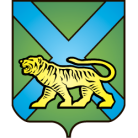 ТЕРРИТОРИАЛЬНАЯ ИЗБИРАТЕЛЬНАЯ КОМИССИЯ
ГОРОДА УССУРИЙСКАРЕШЕНИЕг. Уссурийск
О назначении Г.Р. Грицай членом участковой избирательной комиссии с правом решающего голосаизбирательного участка № 2812На основании решения  территориальной избирательной комиссии города Уссурийска от 25 января  2018 года № 62/411 «Об освобождении          Е.В. Прокопец от обязанностей члена участковой избирательной комиссии с правом решающего голоса избирательного участка № 2812», в соответствии с частью 7 статьи 28 Федерального закона «Об основных гарантиях избирательных прав и права на участие в референдуме граждан Российской Федерации», с частью 8 статьи 31 Избирательного кодекса Приморского края, решением Избирательной комиссии Приморского края от 15 мая 2013 года №  860/138 «О кандидатурах, зачисленных в резерв  составов участковых комиссий Приморского края  избирательных участков с № 2801 по № 2869,  с № 3801 по № 3831» территориальная избирательная комиссия города УссурийскаРЕШИЛА:Назначить членом участковой избирательной комиссии с правом решающего голоса избирательного участка № 2812 Грицай Галину Робертовну, 06.03.1981 года рождения, образование высшее, учителя МБОУ «Средняя общеобразовательная школа № 32 с углубленным изучением предметов эстетического цикла» г. Уссурийска Уссурийского городского округа,  кандидатура представлена собранием избирателей по месту работы: МБОУ «Средняя общеобразовательная школа № 32 с углубленным изучением предметов эстетического цикла» г. Уссурийска Уссурийского городского округаНаправить настоящее решение в участковую избирательную комиссию избирательного участка № 2812 для сведения и ознакомления Грицай Г.Р. Выдать члену участковой избирательной комиссии с правом решающего голоса избирательного участка № 2812 Грицай Г.Р. удостоверение установленного образца.Разместить настоящее решение на официальном сайте администрации Уссурийского городского округа в разделе «Территориальная избирательная комиссия города Уссурийска» в информационно-телекоммуникационной сети «Интернет».Председатель комиссии		                                            О.М. МихайловаСекретарь комиссии					                             С.В. Хамайко25 января 2018 года                         № 62/412